Girls and Boys Equipment Requirements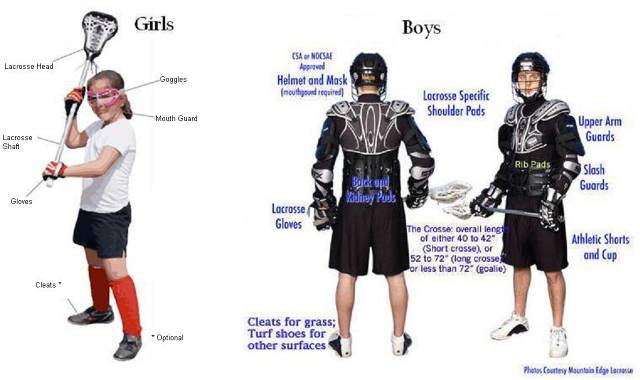 Boys Equipment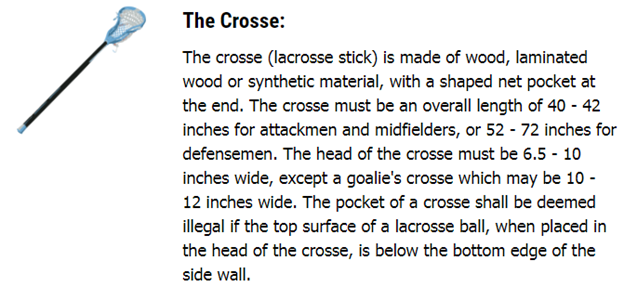 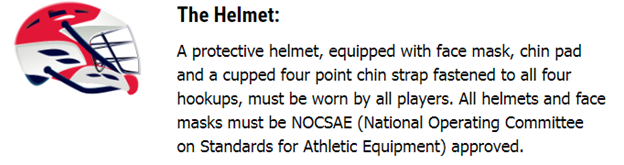 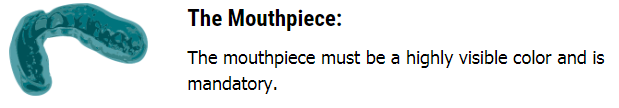 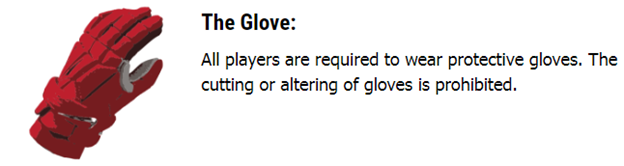 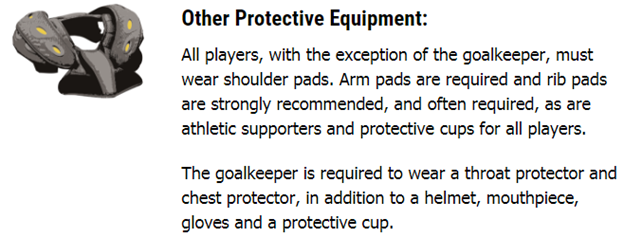 Girls Equipment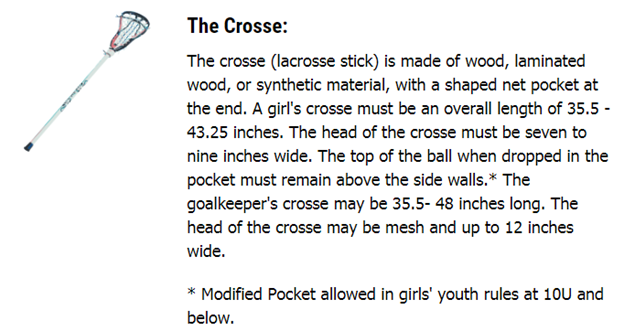 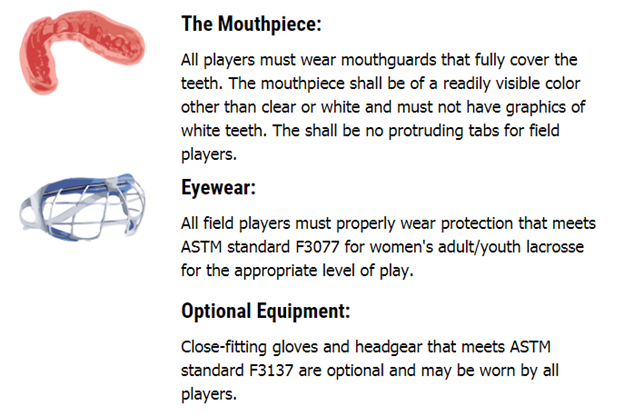 Boys and Girls wear Similar Goalie Equipment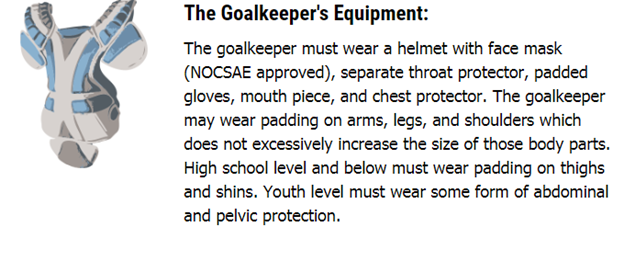 